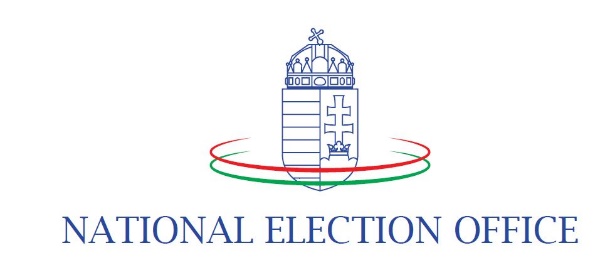 Data management informationfor press representatives of the parliamentary elections and national referendum of 2022 in the context of obtaining media accreditation for access to the election centreI.  Data managerNational Election OfficeHead office: 1054 Budapest, Alkotmány u. 3.Tax number: 15815563-1-41E-mail: adat@nvi.hu  Website: www.valasztas.huContact details of the Data Protection Officer of the Data Controller: Dr. Edina Kéki Data Protection Officer, e-mail: keki.edina@nvi.hu II.  Scope of personal data processed:Personal data processed by the National Election Office as a condition for the accreditation of members of the press (hereinafter referred to as "data subjects") to visit specific sites of the election centre:a,  the name of the person concerned;b,  the nationality of the person concerned;c,  the number of the identification document (identity card, driving licence or passport) of the       data subject;d, the number of the press card issued to the person concerned by a professional journalists' organisation.e,  contact details of the person concerned: e-mail address, telephone number.III. Purpose of the processing:To inform the public and exercise the right to freedom of the press.IV.  Legal basis for processing:The data subject has given consent to the processing of his or her personal data [Article 6(1)(a) GDPR]V. Duration of storage of the personal data processed:The Data Controller shall process the data required to obtain accreditation pursuant to points II. b)-d) until the final determination of the election result, and the name and contact details of the data subject until the withdrawal of the data subject's consent.The Data Controller shall take appropriate measures to protect the processed mandatory and non-mandatory personal data against, in particular, unauthorised access, alteration, disclosure, disclosure, erasure or destruction, accidental destruction or accidental damage and inaccessibility resulting from changes in the technology used.VI. Recipients of personal data:- the Head of the Department of External Relations, Press and Protocol, the staff of the Press Department,          the President and Deputy President of the National Election Office;the staff of the National Election Office designated to receive and keep the completed Media Accreditation for entry to the election centre (Annex).VII.Transfers to third countries or international organisations: The National Election Office as the data controller does not transfer personal data to third countries or international organisations.VIII.Information on the rights of the data subject:The data subject shall have the following rights in relation to the processing, insofar as the nature and legal basis of the processing make it reasonable:Right to information:The data subject has the right to know the relevant circumstances of the processing of his or her personal data, as detailed in Article 13 of the GDPR, which the controller facilitates by providing this information.▪ Right of access:The right of access provides the data subject with the right to be informed whether or not his or her personal data are being processed by the controller, in which case he or she has the right to obtain effective access to his or her personal data processed by the controller and to obtain information on the matters listed in Article 15 of the GDPR.▪ Right to rectification (clarification, integration):The data subject may request the rectification, updating or completion of inaccurate personal data.▪ Right to data portability:The data subject has the right to obtain the personal data concerning him or her which he or she has provided to the controller, to transmit these data to another controller or to request the direct transfer of personal data between controllers.▪ Right to erasure (right to be forgotten):The data subject may request the controller to cease processing his or her personal data, in which case the controller must render the personal data unrecognizable in an irreversible manner, so that the link between the information and the data subject as data subject can no longer be established.The right to erasure may be exercised when, having regard to the principles of purpose limitation, data minimisation and limited storage, the processing of personal data by the controller is no longer necessary. The data subject may also request the erasure of his or her personal data where:(a) the processing is unlawful,(b) the personal data were collected in relation to information society services offered directly to children,(c) the data subject withdraws his or her consent,(d) the data subject objects to the processing of his or her personal data,(e) it is required by law.▪ Right to restriction of processing:The data subject may request the controller to restrict processing if:a) contest the accuracy of his or her personal data,(b) considers that the processing of his or her personal data is unlawful and requests the restriction of the processing instead of the erasure of his or her personal data,(c) the processing of his or her personal data by the controller is no longer necessary, but the data subject requests the blocking of his or her data in order to pursue a legal claim,(d) the data subject objects to the processing of his or her personal data.In such a case, the controller must block the personal data, for example by temporarily transferring the personal data to another controller, by terminating user access to the data or by temporarily removing the data, and no processing operation may be performed on the personal data. The restriction does not completely remove the controller's control over the personal data.In the case of restriction, personal data may be further processed only with the consent of the data subject, in order to pursue legal claims or to protect the rights of others, or for important public interests. All recipients to whom or with whom the personal data have been disclosed shall be informed of the restriction of processing. The controller shall inform the data subject in advance of the lifting of the restriction on processing. ▪ Right to object:The data subject may object to the processing of his or her personal data at any time if:(a) processing is necessary for the performance of a task carried out in the public interest or in the exercise of official authority vested in the National Election Office, or if it is necessary for the legitimate interests of the National Election Office or a third party,b) if the processing of your personal data is carried out for direct commercial gain (not applicable to the present processing),c) the processing of your personal data is carried out for research or statistical purposes (not applicable to the present processing).The controller shall no longer process the personal data in the event of the data subject's objection and shall erase the personal data unless it can demonstrate compelling legitimate grounds overriding the interests, rights and freedoms of the data subject, or relating to the establishment, exercise or defence of legal claims.▪ Right to legal redress:The data subject has the right to lodge a complaint against the controller's processing of his or her personal data and to apply to the courts.Right to lodge a complaint: the data subject has the right to lodge a complaint if he or she considers that the processing of personal data concerning him or her infringes the provisions of the GDPR. Complaints can be submitted to the National Authority for Data Protection and Freedom of Information as supervisory authority using one of the following contact details:1055 Budapest, Falk Miksa utca 9-11.Postal address: 1363 Budapest, PO Box 9.Telephone: +36 (30) 683-5969; +36 (30) 549-6838; +36 (1) 391 1400Fax: +36 (1) 391-1410E-mail: ugyfelszolgalat@naih.huWebsite: http://www.naih.huStart online: http://www.naih.hu/online-uegyinditas.html Office gate: Short name: NAIHKR ID: 429616918Right to apply to the courts:If the data subject suffers damage in the exercise of his or her rights in relation to the processing of his or her personal data (e.g. he or she has not been able to exercise those rights, has not been informed about the processing, etc.), he or she may bring a lawsuit. The data subject may also choose to bring the case against the National Election Office before the courts of the place of residence or domicile. In the lawsuit, the National Election Office, as the data controller, has the burden of proving that it has acted in accordance with the relevant legislation and EU binding legal acts.▪ Right to withdraw consent to data processing:In the case of processing based on Article 6(1)(a) or Article 9(2)(a) of the GDPR, the data subject may withdraw his or her consent at any time, without prejudice to the lawfulness of the processing carried out on the basis of the consent before its withdrawal.IX. Possible consequences of non-disclosure:In the event of failure to provide data, the data subject may not visit the following locations of the National Election Office as an election centre:-processing of postal votes in the parliamentary elections and national referendums. (level -1),-Follow-up of the results, possible press conferences (Ministry of Finance, assembly hall),-National Election Committee meetings (2nd floor).Annex: Media accreditation for access to the election centre